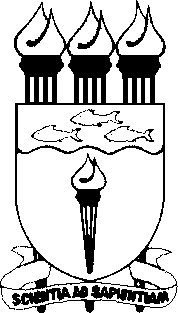 UNIVERSIDADE FEDERAL DE ALAGOAS PRO-REITORIA DE GRADUAÇÃO - PROGRADCOORDENADORIA DE DESENVOLVIMENTO PEDAGÓGICO - CDP ANEXO IVFORMULÁRIO DE ADMISSÃO AO PROGRAMA DE MONITORIA ON-LINECOM BOLSADADOS ACADÊMICOS:DADOS DO(A) ALUNO(A):VALOR DA BOLSA: R$400,00DADOS DO(A) ORIENTADOR(A):TERMO DE COMPROMISSO DO ALUNO:“Declaro, para os devidos fins, tendo sido aprovado na disciplina/área objeto de seleção de Monitoria, que não sou detentor de cargo público de qualquer natureza, não recebo nenhum outro tipo de bolsa pela UFAL ou de outros órgãos financiadores, e que estou ciente das minhas atribuições como Monitor, comprometendo-me a cumpri-las fielmente.”Em	de	20 		 	Assinatura do MONITORTERMO DE COMPROMISSO DO PROFESSOR ORIENTADOR:“Declaro, para os devidos fins, que estou ciente das funções de Professor Orientador e comprometo-me a cumpri-las integralmente.”Em	de	20 	Assinatura do ORIENTADORENCAMINHAMENTO DO COORDENADOR DE MONITORIA DA UNIDADE ACADÊMICA:À CDP, solicito a admissão do discente na função de Monitor on-line. Em	de	20 	Assinatura do Coordenador de Monitoria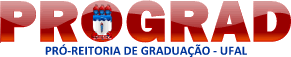 UNIDADE ACADÊMICA / DE ENSINO:DISCIPLINA:    	NOME:  